Конкурсное задание 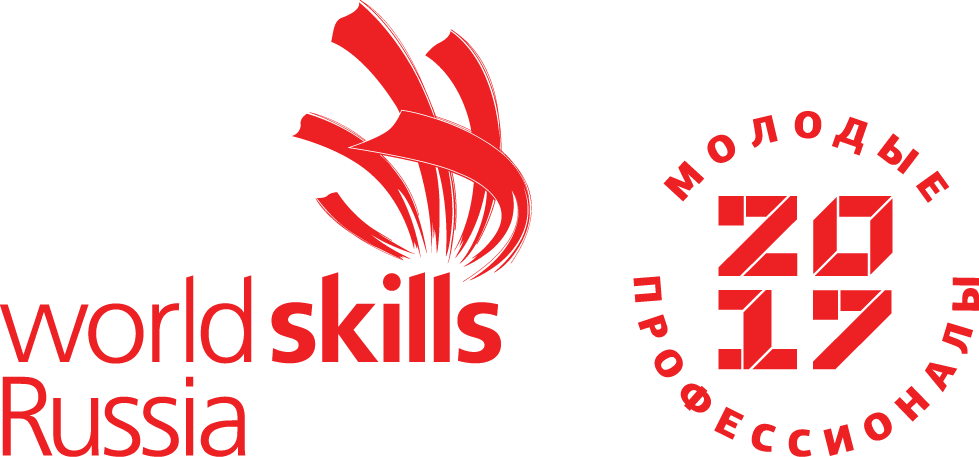 КомпетенцияВетеринария юниорыКонкурсное задание включает в себя следующие разделы:Формы участия в конкурсе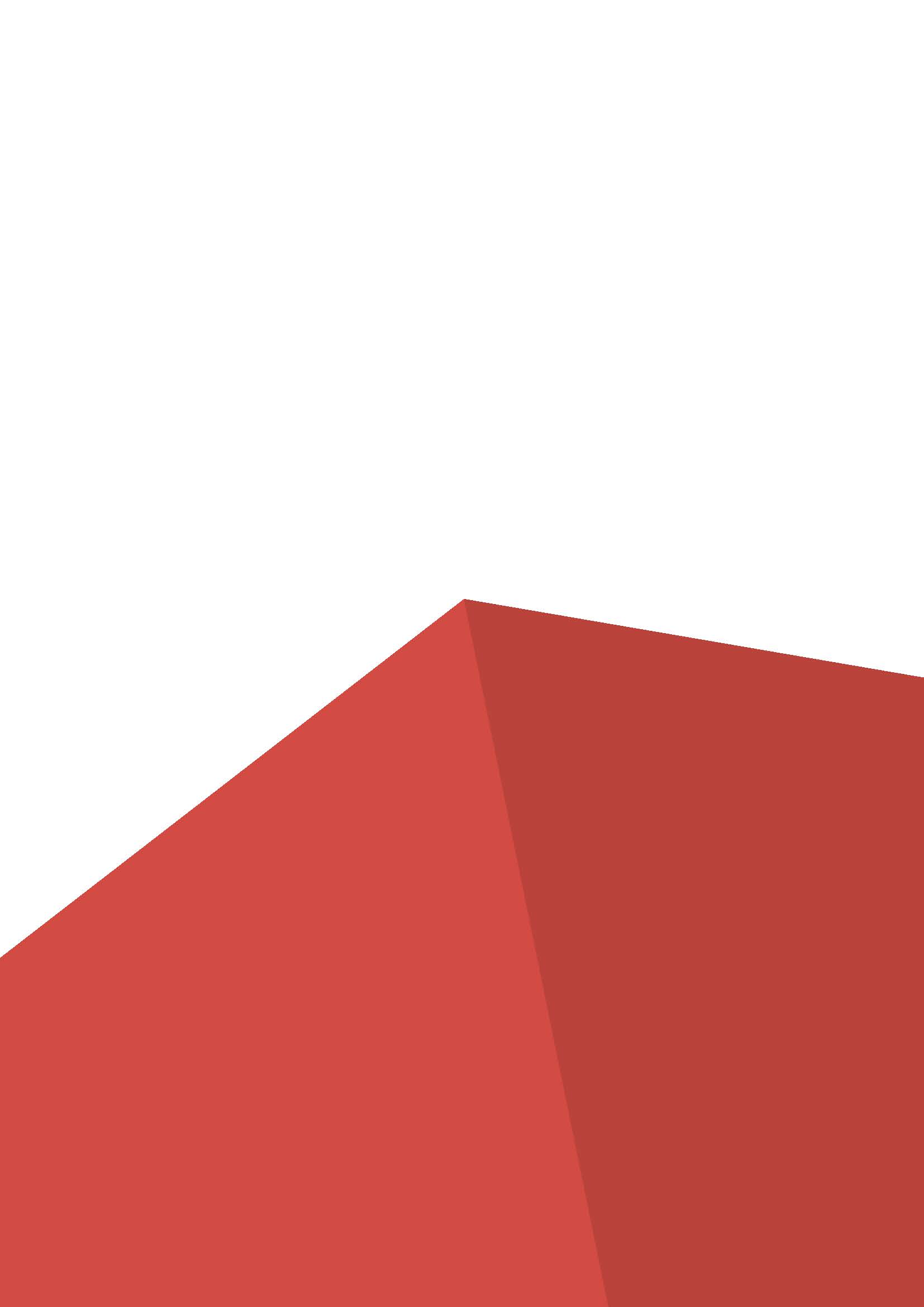 Задание для конкурсаМодули задания и необходимое времяКритерии оценкиНеобходимые приложенияКоличество часов на выполнение задания: 10 ч.1. ФОРМЫ УЧАСТИЯ В КОНКУРСЕИндивидуальный конкурс.2. ЗАДАНИЕ ДЛЯ КОНКУРСАСодержанием конкурсного задания являются выполнение практических видов деятельности специальности Ветеринария. Участники соревнований получают перечень заданий. Конкурсное задание имеет несколько модулей, выполняемых согласно графику перемещения (дорожная карта). Конкурс включает в себя 3 модуля: выполнение лабораторных исследований, ветеринарно-санитарная  экспертиза продуктов и сырья животного происхождения и решение профессиональных (ситуационных)  задач.Окончательные аспекты критериев оценки уточняются членами жюри. Оценка производится как в отношении работы модулей, так и в отношении процесса выполнения конкурсной работы. Если участник конкурса не выполняет требования техники безопасности, подвергает опасности себя или других конкурсантов, такой участник может быть отстранен от выполнения конкурсного задания.Время и детали конкурсного задания в зависимости от конкурсных условий могут быть изменены членами жюри.3. МОДУЛИ ЗАДАНИЯ И НЕОБХОДИМОЕ ВРЕМЯМодули и время сведены в таблице 1 Таблица 1.А – Выполнение лабораторных исследованийКонкурсанту необходимо провести:сложное окрашивание микроорганизмов;определение чувствительности микроорганизмов к антибиотикам методом дисков;окрашивание клеток соединительной ткани и крови;анализ мочи сельскохозяйственных и непродуктивных животных- Ветеринарно-санитарная экспертиза продуктов и сырья животного и растительного происхожденияКонкурсанту необходимо провести:люминоскопию пищевых продуктов;провести овоскопирование  яиц.С - Решение профессиональных (ситуационных) задачКонкурсанту необходимо:провести клинический осмотр сельскохозяйственных животных и птицы;провести клинический осмотр мелкого домашнего животного;выполнить манипуляции в ране;введение лекарственных препаратов различными способами с помощью тренажера.Модуль А – «Выполнение лабораторных исследований»Модуль А1 Выполнение окраски микроорганизмов сложным методомВремя на выполнение задания – 30 минутБаллыОбъективная оценка: 3 баллаПодготовка:Подготовка рабочего места к проведению процедуры окраски сложным методом;Выбор последовательности действий в соответствии с требованием метода.Процедура:приготовление мазка; проведение фиксации мазка; высушивание мазка; окраска мазка;дифференциация формы, отношения, локализации.СТОП: Остановите выполнение задания. Сообщите эксперту о завершении выполнения этапа, проконтролируйте фиксацию времени остановки. Продемонстрируйте экспертам результаты работы.Оценка экспертами качества окраски мазка.Модуль А2Определение чувствительности микроорганизмов к антибиотикам методом дисковВремя на выполнение задания – 30 минутБаллыОбъективная оценка: 3 баллаПодготовка:Подготовка рабочего места;Выбор последовательности действий в соответствии с установленным планом.Процедура:Подготовка питательной среды к посеву. Посев на чашки культуры аэробных бактерий. Помещение дисков.Определение чувствительности микроорганизмов.СТОП: Остановите выполнение задания. Сообщите эксперту о завершении выполнения этапа, проконтролируйте фиксацию времени остановки. Продемонстрируйте экспертамрезультаты работы.Оценка экспертами качества посева культур на плотные питательные среды.Модуль А3Окраска клеток соединительной ткани и кровиВремя на выполнение задания – 60 минутБаллы Объективная оценка: 3 баллаПодготовка:• Подготовка рабочего места к проведению процедуры окраски; • Выбор последовательности действий в соответствии с установленным планом окраски.Процедура:приготовление мазка;проведение фиксации мазка;высушивание мазка;окраска мазка.СТОП: Остановите выполнение задания. Сообщите эксперту о завершении выполнения этапа, проконтролируйте фиксацию времени остановки. Продемонстрируйте экспертам результаты работы.Оценка экспертами качества окраски мазка.Модуль А4Исследование мочиВремя на выполнение задания – 30 минутБаллыОбъективная оценка: 5 балловПодготовкаПодготовка рабочего места к решению задач;Выбор последовательности действий в соответствии с установленным планом.ПроцедураОпределение уровня основных параметров мочи животного с помощью анализатора (билирубин, уробилиноген, кетоновые тела, аскорбиновая кислота, глюкоза, белок, кровь, нитриты, лейкоциты, рН, удельный вес); Анализ полученных результатов.СТОП: Остановите выполнение задания. Сообщите эксперту о завершении выполнения этапа, проконтролируйте фиксацию времени остановки. Продемонстрируйте экспертам результаты работы.Оценка экспертами грамотности выполнения манипуляций и анализа полученных результатов.Модуль В_- «Ветеринарно-санитарная экспертиза продуктов и сырья животного и растительного происхождения»Модуль В1Люминоскопия пищевых продуктовВремя на выполнение задания – 30 минутБаллыОбъективная оценка: 3 баллаПодготовка:Подготовка рабочего места к проведению процедуры экспертизы;Выбор последовательности действий в соответствии с установленным планом процедуры экспертизы.Процедура:Определение качества продуктов растительного происхождения; Определение качества продуктов животного происхождения.СТОП: Остановите выполнение задания. Сообщите эксперту о завершении выполнения этапа, проконтролируйте фиксацию времени остановки. Продемонстрируйте экспертам результаты работы.Оценка экспертами проведения грамотности проведения исследования и заключения о качестве продукции и возможности ее реализации.Модуль В2Овоскопирование куриных яицВремя на выполнение задания – 30 минутБаллыОбъективная оценка: 3 баллаПодготовка:Подготовка рабочего места к проведению процедуры экспертизы;Проведение экспертизы в соответствии с установленным планом.Процедура:Определение качества яиц.СТОП: Остановите выполнение задания. Сообщите эксперту о завершении выполнения этапа, проконтролируйте фиксацию времени остановки. Продемонстрируйте экспертарезультаты работы.Оценка экспертами проведения грамотности проведения исследования и заключения о качестве продукции и возможности ее реализации.Модуль С – Решение профессиональных (ситуационных) задачМодуль С1Клинический осмотр крупного рогатого скотаВремя на выполнение задания – 60 минутБаллыОбъективная оценка: 4,5 балловПодготовкаПодготовка рабочего места к решению задач;Выбор последовательности действий в соответствии с установленным планом.ПроцедураОпределить  габитус.Определить наиболее подходящий способ фиксации животного для выполнения следующих манипуляций.Исследование кожи, ее производных, слизистых оболочек. Определить частоту сердечных сокращений, дыхательных движений.СТОП: Остановите выполнение задания. Сообщите эксперту о завершении выполнения этапа, проконтролируйте фиксацию времени остановки. Продемонстрируйте экспертам результаты работы.Оценка экспертами грамотности клинического осмотра и правильности заполнения бланка.Модуль С2Клинический осмотр мелкого рогатого скотаВремя на выполнение задания – 60 минутБаллыОбъективная оценка: 4 баллаПодготовкаПодготовка рабочего места к решению задач;Выбор последовательности действий в соответствии с установленным планом.ПроцедураОпределить  габитус.Определить наиболее подходящий способ фиксации животного для выполнения следующих манипуляций.Исследование кожи, ее производных, слизистых оболочек. Определить частоту сердечных сокращений, дыхательных движений.СТОП: Остановите выполнение задания. Сообщите эксперту о завершении выполнения этапа, проконтролируйте фиксацию времени остановки. Продемонстрируйте экспертам результаты работы.Оценка экспертами грамотности клинического осмотра и правильности заполнения бланка.Модуль С3Клинический осмотр кроликаВремя на выполнение задания – 60 минутБаллыОбъективная оценка: 3 баллаПодготовкаПодготовка рабочего места к решению задач;Выбор последовательности действий в соответствии с установленным планом.ПроцедураОпределить  габитус.Определить наиболее подходящий способ фиксации животного для выполнения следующих манипуляций.Исследование кожи, ее производных, слизистых оболочек и лимфатических узлов. Определить частоту сердечных сокращений, дыхательных движений.СТОП: Остановите выполнение задания. Сообщите эксперту о завершении выполнения этапа, проконтролируйте фиксацию времени остановки. Продемонстрируйте экспертам результаты работы.Оценка экспертами грамотности клинического осмотра и правильности заполнения бланка.Модуль С4Клинический осмотр сельскохозяйственной птицыВремя на выполнение задания – 60 минутБаллыОбъективная оценка: 3 баллаПодготовкаПодготовка рабочего места к решению задач;Выбор последовательности действий в соответствии с установленным планом.ПроцедураОпределить  габитус.Определить наиболее подходящий способ фиксации животного для выполнения следующих манипуляций.Исследование кожи, ее производных, слизистых оболочек. Определить частоту сердечных сокращений, дыхательных движений.Провести исследование органов грудной и брюшной полости доступными способами.СТОП: Остановите выполнение задания. Сообщите эксперту о завершении выполнения этапа, проконтролируйте фиксацию времени остановки. Продемонстрируйте экспертам результаты работы.Оценка экспертами грамотности клинического осмотра и правильности заполнения бланка.Модуль С5Клинический осмотр мелкого домашнего животного Время на выполнение задания – 60 минутБаллыОбъективная оценка: 4,5 балловПодготовкаПодготовка рабочего места к решению задач;Выбор последовательности действий в соответствии с установленным планом.ПроцедураОпределить  габитус.Определить наиболее подходящий способ фиксации животного для выполнения следующих манипуляций.Исследование кожи, ее производных, слизистых оболочек и лимфатических узлов. Определить частоту сердечных сокращений, дыхательных движений.СТОП: Остановите выполнение задания. Сообщите эксперту о завершении выполнения этапа, проконтролируйте фиксацию времени остановки. Продемонстрируйте экспертамрезультаты работы.Оценка экспертами грамотности клинического осмотра и правильности заполнения бланка.Модуль С6Наложение хирургических швовВремя на выполнение задания – 30 минутБаллыОбъективная оценка: 5 балловПодготовкаПодготовка рабочего места к решению задач;Выбор последовательности действий в соответствии с установленным планом.ПроцедураНаложить хирургические швы с использованием тренажера-симулятораСТОП: Остановите выполнение задания. Сообщите эксперту о завершении выполнения этапа, проконтролируйте фиксацию времени остановки. Продемонстрируйте экспертам результаты работы.Оценка экспертами качества наложения хирургических швов.Модуль С7Наложение бинтовых повязок с помощью муляжаВремя на выполнение задания – 30 минутБаллыОбъективная оценка: 5 балловПодготовкаПодготовка рабочего места к решению задач;Выбор последовательности действий в соответствии с установленным планом.ПроцедураНаложить бинтовые повязки с использованием тренажера-симулятораСТОП: Остановите выполнение задания. Сообщите эксперту о завершении выполнения этапа, проконтролируйте фиксацию времени остановки. Продемонстрируйте экспертам результаты работы.Оценка экспертами качества наложения хирургических швов.Модуль С8Введение лекарственных препаратов различными способами с помощью тренажераВремя на выполнение задания – 30 минутБаллы Объективная оценка: 5 балловПодготовка:• Подготовка рабочего места к выполнению манипуляции • Выбор последовательности действий в соответствии с установленным планом.Процедура:Ведение лекарственных препаратов различными способамиСТОП: Остановите выполнение задания. Сообщите эксперту о завершении выполнения этапа, проконтролируйте фиксацию времени остановки. Продемонстрируйте экспертам результаты работы.Оценка экспертами проведения последовательности действий и грамотности выполнения манипуляций.Перечень профессиональных умений, необходимых для успешного прохождения конкурсаМодуль А – «Выполнение лабораторных исследований»Окраска микроорганизмов сложным методомУмение:Соблюдение правил личной гигиены;Соблюдение правил техники безопасности;Подготовка рабочего места;Приготовление мазков;Фиксация мазков;Окраска мазков;Работа с микроскопом. Интерпретация результатов.Определение чувствительности микроорганизмов к антибиотикам методом дисковУмение:Соблюдение правил личной гигиены;Соблюдение правил техники безопасности;Подготовка рабочего места;Техника распределения микроорганизмов на питательную среду;Размещение индикаторных дисков;Интерпретация результатов.Окраска клеток соединительной ткани и кровиУмение:Соблюдение правил личной гигиены;Соблюдение правил техники безопасности;Подготовка рабочего места;Приготовление мазков;Фиксация мазков;Окраска мазков;Работа с микроскопом. Интерпретация результатов.Исследование мочи Умение:Соблюдение правил личной гигиены;Соблюдение правил техники безопасности;Подготовка рабочего места;Определение основных показателей мочи;Работа с анализатором.Модуль В – «Ветеринарно-санитарная экспертиза продуктов и сырья животного и растительного происхождения»Люминоскопия продуктов животного и растительного происхожденияУмение:Соблюдение правил личной гигиены;Соблюдение правил техники безопасности;Подготовка рабочего места;Работа с люминоскопом. Определение качества пищевых продуктов растительного и животного происхождения.Интерпретация результатов.Овоскопирование куриных яицУмение:Соблюдение правил личной гигиены;Соблюдение правил техники безопасности;Подготовка рабочего места;Работа с овоскопом. Проведение овоскопирования яиц с помощью овоскопа;Интерпретация результатов.Модуль С – Решение профессиональных (ситуационных) задач    Клинический осмотр сельскохозяйственных и непродуктивных животных и птицыУмение:Соблюдение правил личной гигиены;Соблюдение правил техники безопасности;Определение габитуса;Выбор подходящего метода фиксации;Определение основных физиологических параметров;Исследование кожного покрова;Исследование слизистых оболочек.Наложение хирургических швов с помощью тренажера-симулятораУмение:Соблюдение правил личной гигиены;Соблюдение правил техники безопасности;Подготовка рабочего места;Наложение хирургических швов.Наложение бинтовых повязок с помощью муляжаУмение:Соблюдение правил личной гигиены;Соблюдение правил техники безопасности;Подготовка рабочего места;Наложение бинтовых повязок.Введение лекарственных препаратов различными способами с помощью тренажераУмение:Соблюдение правил личной гигиены;Соблюдение правил техники безопасности;Подготовка рабочего места;Введение лекарственных препаратов;Работа с тренажером№ п/пНаименование модуляРабочее времяВремя на задание1Модуль А: Выполнение лабораторных исследованийС1 09.00-11.302,5 часа2Модуль В: Ветеринарно-санитарная экспертиза продуктов и сырья животного происхожденияС1 11.30-12.301 час3Модуль С: Решение профессиональных (ситуационных) задачС2 09.00-12.00С3 09.00-13.006,5 часов